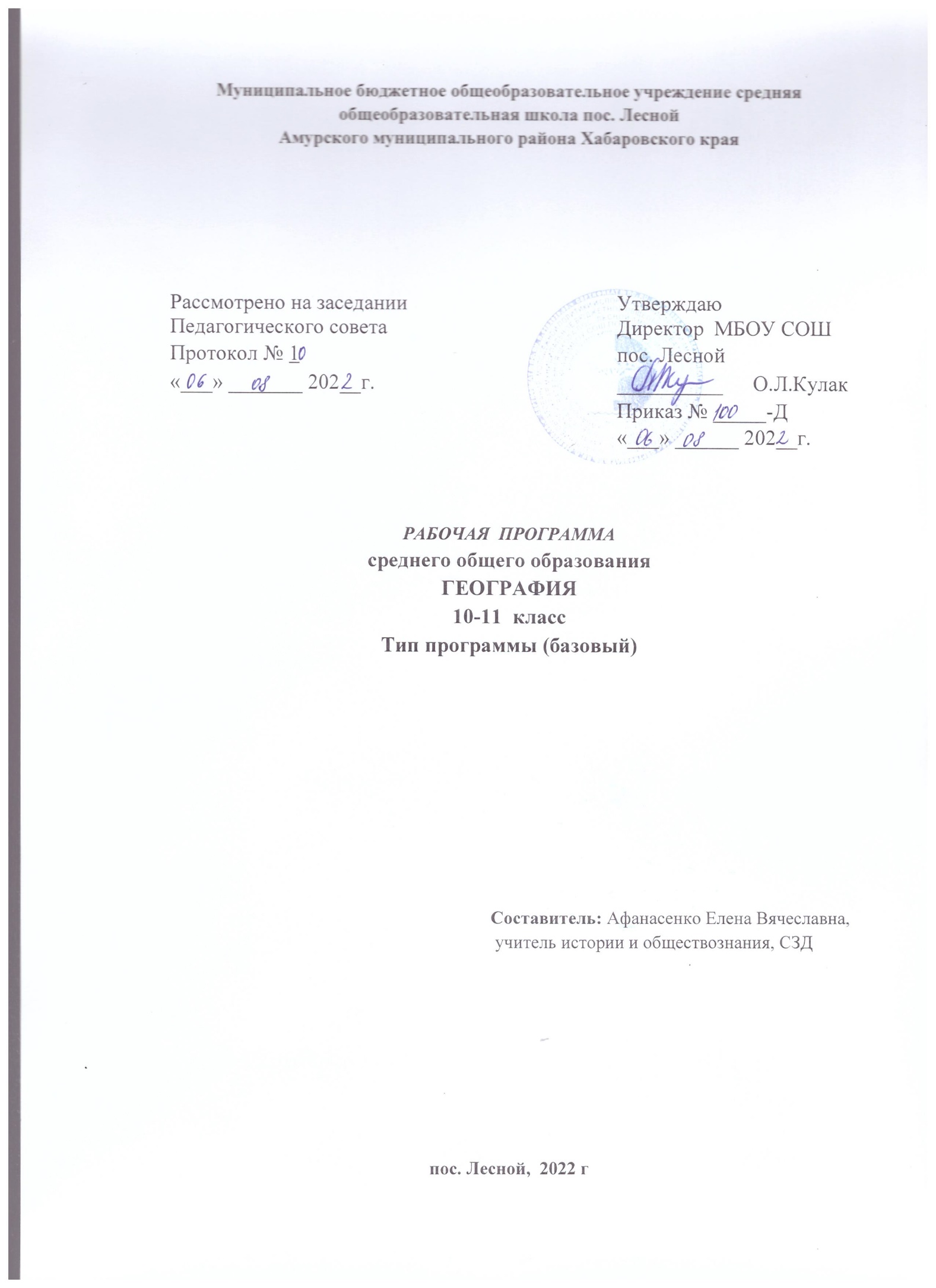 ПОЯСНИТЕЛЬНАЯ ЗАПИСКАРабочая программа по географии 10 класса составлена на основе следующих нормативных документов: ФЕДЕРАЛЬНЫЙ 	ГОСУДАРСТВЕННЫЙ 	ОБРАЗОВАТЕЛЬНЫЙ 	СТАНДАРТ 	СРЕДНЕГО 	ОБЩЕГО ОБРАЗОВАНИЯ 2016 Г ПРИМЕРНАЯ ОСНОВНАЯ ОБРАЗОВАТЕЛЬНАЯ ПРОГРАММА СРЕДНЕГО ОБЩЕГО (ПОЛНОГО) ОБРАЗОВАНИЯ, ОДОБРЕННАЯ РЕШЕНИЕМ ФЕДЕРАЛЬНОГО УЧЕБНО-МЕТОДИЧЕСКОГО ОБЪЕДИНЕНИЯ ПО ОБЩЕМУ ОБРАЗОВАНИЮ, протокол от 28 июня 2016 года № 2/16-з ОСНОВНАЯ ОБРАЗОВАТЕЛЬНАЯ ПРОГРАММА СРЕДНЕГО ОБЩЕГО ОБРАЗОВАНИЯ МБОУ СОШ пос. Лесной Программа ориентирована на использование учебника В.П. Максаковского «География 10-11 класс»/базовый уровень, изд-во «Просвещения» Главными целями курса являются:  формирование всесторонне развитой личности через овладение системой географических знаний, позволяющих формировать целостное представление об окружающем мире, о его многообразии, решать комплексные задачи, требующие учёта географической ситуации на конкретной территории, моделировать природные, социально-экономические и геоэкологические явления и процессы с учетом пространственно-временных условий и факторов. формирование у школьников законченных широких представлений о социально-экономической составляющей географической картины мира и систематизированного целостного представления о закономерностях развития мирового хозяйства, формирования политической карты мира, размещения хозяйства и общества, о пространственном функционировании экономических законов на неоднородных в природном и хозяйственно-культурном отношении территориях современного мира, о роли географии в их познании. Рабочая программа направлена на достижение планируемых результатов ФГОС СОО (личностных, метапредметных: регулятивных, познавательных, коммуникативных УУД).  Рабочая программа обеспечивает преемственность с ранее изученными курсами географии в 6–9 классах: «Начальный курс географии», «География материков и океанов», «География России. Природа», «География России. Население и хозяйство», а также с предметами история, обществознание, литература, экология, биология, химия, физика. Рабочая программа предназначена для учащихся 10–11 классов средней (полной) общеобразовательной (базового уровня) школы.  В связи с тем, что в учебном плане общеобразовательного учреждения 34 учебных недели, то на программу в 10 и 11 классах отводится по 34 часа, по 1 часу в неделю. Итоговые работы могут проводиться как на уроках, так и в виде домашнего задания.  ПЛАНИРУЕМЫЕ РЕЗУЛЬТАТЫ ОБУЧЕНИЯ (требования к уровню подготовки) географии в 10-11 классеЛичностными результатами обучения географии в основной школе является формирование всесторонне образованной, инициативной и успешной  личности, обладающей системой современных мировоззренческой взглядов, ценностных ориентаций, идейно-нравственных, культурных и этических принципов и норм поведения.Важнейшие  личностные результаты обучения географии:1)  Воспитание российской гражданской идентичности: патриотизма, любви и уважения к Отечеству, чувства гордости за свою Родину; осознание единства географического пространства России как единой среды проживания населяющих ее народов, определяющей общность их исторических судеб; осознание своей этнической принадлежности, усвоение гуманистических и традиционных ценностей многонационального российского общества; воспитание чувства ответственности и долга перед Родиной.2)  Формирование ответственного отношения к учению, готовности и способности учащихся к саморазвитию и самообразованию на основе мотивации к обучению и познанию, осознанному выбору и построению дальнейшей индивидуальной траектории образования на базе ориентировки в мире профессий и профессиональных предпочтений с учетом устойчивых познавательных интересов;3)  Формирование личностных представлений о целостности природы, населения и хозяйства Земли4)  Формирование уважительного отношения к истории, культуре, национальным особенностям, традициям и образу жизни других народов; осознанной доброжелательности к другому человеку, его мнению, мировоззрению, культуре, языку, вере5)  Осознание социальных норм, правил поведения, ролей и форм социальной жизни в группах и сообществах,  участие в школьном самоуправлении и общественной жизни в пределах возрастных компетенций с учетом региональных, этнокультурных , социальных и экономических особенностей6)  Развитие морального сознания и компетентности в решении нравственных чувств и нравственного поведения, осознанного и ответственного отношения к собственным поступкам7)  Формирование коммуникативной компетентности в общении и сотрудничестве со сверстниками, старшими и младшими в процессе образовательной, общественно полезной, учебно – исследовательской, творческой и других видов деятельности8)  Формирование ценности здорового и безопасного образа жизни; усвоения правил индивидуального и коллективного безопасного поведения в чрезвычайных ситуациях, угрожающих жизни и здоровью людей, правил поведения на транспорте и на дорогах9)  Формирование экологического сознания на основе признания ценности жизни во всех ее проявлениях и необходимости ответственного, бережного отношения к окружающей среде и рационального природопользования10)  Осознание значения семьи в жизни человека и общества, ценности семейной жизни, уважительного и заботливого отношения к членам своей семьи11)  Развитие эмоционально – ценностного отношения к природе, эстетического сознания через освоение художественного наследия народов России и мира, творческой деятельности эстетического характераМетапредметные результаты включают освоенные обучающимися универсальные учебные действия, обеспечивающие овладение ключевыми компетенциями, составляющими основу умения учиться.Важнейшие метапредметные результаты обучения географии:1)  умение самостоятельно определять цели своего обучения, ставить и формулировать для себя новые задачи в учебе и познавательной деятельности, развивать мотивы и интересы своей познавательной деятельности;2)  умение самостоятельно планировать пути достижения целей, в том числе альтернативные, осознанно выбирать наиболее эффективные способы решения учебных и познавательных задач;3)  умение соотносить свои действия с планируемыми результатами, осуществлять контроль своей деятельности в процессе достижения результата, определять способы действий в рамках предложенных условий и требований, корректировать свои действия в соответствии с изменяющейся ситуацией;4)  умение оценивать правильность выполнения учебной задачи, собственные возможности ее решения;5)  владение основами самоконтроля, самооценки, принятия решений и осуществления осознанного выбора в учебной и познавательной деятельности;6) умение определять понятия, делать обобщение, устанавливать аналогии, классифицировать, самостоятельно выбирать основания и критерии для классификации, устанавливать причинно- следственные связи, строить логическое рассуждение, умозаключение и делать выводы;7)  умение создавать, применять и преобразовывать знаки и символы, модели и схемы для решения учебных и познавательных задач;8)  смысловое чтение;9) умение организовывать учебное сотрудничество и совместную деятельность с учителем и со сверстниками; работать индивидуально и в группе: находить общее решение и разрешать конфликты на основе согласования позиций и учета интересов; формулировать, аргументировать и отстаивать свое мнение;10) умение осознанно использовать речевые средства в соответствии с задачей коммуникации, для выражения своих чувств, мыслей и потребностей; планирования и регуляции своей деятельности; владение устной и письменной речью; монологической контекстной речью;11) формирование и развитие компетентности в области использования ИКТ.Предметными результатами освоения выпускниками основной школы программы по географии являются:1)  формирование представлений о географической науке, ее роли в освоении планеты человекам, о географических знаниях как компоненте научной картины мира, об их необходимости для решения современных практических задач человечества и своей страны, в том числе задачи охраны окружающей среды и рационального природопользования;2)  формирование первичных навыков использования территориального подхода как основы географического мышления для осознания своего места в целостном, многообразном и быстро изменяющемся мире и адекватной ориентации в нем;3)  формирование представлений Земли как планеты людей в пространстве и во времени, об основных этапах ее географического освоения, особенностях природы, жизни, культуры и хозяйственной деятельности людей, экологических проблем на разных материках и в отдельных странах;4)  овладение элементарными практическими умениями использования приборов и инструментов для определения количественных и качественных характеристик компонентов географической среды, в том числе ее экологических параметров;5)  овладение основами картографической грамотности и использования географической карты как одного из «языков» международного общения;6)  овладение основными навыками нахождения, использования и презентации географической информации;7)  формирование умений и навыков использования разнообразных географических знаний в повседневной жизни для объяснения и оценки разнообразных явлений и процессов, самостоятельного оценивания уровня безопасности окружающей среды, адаптации к условиям территории проживания, соблюдения мер безопасности в случае природных стихийных бедствий и техногенных катастроф;8) формирование представлений об особенностях экологических проблем на различных территориях и акваториях, умений и навыков безопасного и экологически целостного поведения в окружающей среде.Место  предмета в учебном планеКоличество часов: по программе  - всего 68 часов за два года: 10 класс - 34 часа, 11класс -34 часа, по учебному плану — 10 класс -34 часа, 1 час в неделю; 11 класс- 34 часа, 1 час в неделю.СОДЕРЖАНИЕ ПРОГРАММЫ10 класс Введение(1час) Положение географии в системе наук. Традиционные и новые методы географических исследований. Географическая карта – особый источник информации о действительности. Географическая номенклатура.Статистический метод – один из основных в географии. Другие способы и формы получения географической информации: экспедиции, стационарные наблюдения, камеральная обработка, опыты, моделирование. Геоинформационные системы как средство получения, обработки и представления пространственно-координированных географических данных.Общая характеристика мира (33 часа)Тема 1. Политическая карта мира. (5 часов)Современная политическая карта мира. Количественные и качественные изменения на политической карте.Территория и границы. Этапы формирования политической карты. Главные объекты политической карты мира. Место стран в современном мире, их форма правления и государственное устройство. Типология стран мира.                                                                                Тема 2. География мировых природных ресурсов. Загрязнение и охрана окружающей среды.  (6 часов)Взаимодействие человечества и природы в прошлом и настоящем. Международный характер проблемы «дестабилизация окружающей среды». Природные ресурсы Земли, их виды. Ресурсообеспеченность. Природно-ресурсный потенциал разных территорий. Территориальные сочетания природных ресурсов. География природных ресурсов Земли. Основные типы природопользования. Источники загрязнения окружающей среды. Геоэкологические проблемы регионов различных типов природопользования. Пути сохранения качества окружающей среды.Тема 3.  География населения мира. (7 часов)Численность, динамика и размещение населения мира, крупных регионов и стран. Воспроизводство и миграции населения. Их типы и виды. Структура населения (половая, возрастная, расовая, этническая, религиозная, по образовательному уровню). Демографическая ситуация в разных регионах и странах мира.Характеристика трудовых ресурсов и занятости населения крупных стран и регионов мира. Расселение населения. Специфика городских и сельских поселений. Масштабы и темпы урбанизации различных стран и регионов мира.Тема 4. НТР и мировое хозяйство. (6 часов)Понятие о НТР, её характерные черты и составные части. Мировое хозяйство. Международное географическое разделение труда. Отраслевая и территориальная структура мирового хозяйства. Факторы размещения производительных сил.Тема 5.  География отраслей мирового хозяйства. (9 часов)География важнейших отраслей: топливно-энергетическая промышленность, электроэнергетика, горнодобывающая, металлургическая, машиностроение, химическая, лесная и деревообрабатывающая, легкая. География сельского хозяйства и рыболовства. География транспорта.Международная специализация и кооперирование – интеграционные зоны, крупнейшие фирмы и транснациональные корпорации (ТНК). Отрасли международной специализации стран и регионов мира; определяющие их факторы.Внешние экономические связи – научно-технические,  производственное сотрудничество, создание свободных экономических зон (СЭЗ). География мировых валютно-финансовых отношений. Крупнейшие международные отраслевые и региональные союзы. Международная торговля – основные направления и структура. Главные центры мировой торговли. Практические работы№1. Составление систематизирующей таблицы «Государственный строй стран мира».№2. Характеристика политико-географического положения страны. Его изменение во времени.№3. Оценка ресурсообеспеченности отдельных стран (регионов) мира (по выбору).№4. Составление сравнительной оценки трудовых ресурсов стран и регионов мира.№5. Сравнительная характеристика ведущих факторов размещения производительных сил.№6. Составление экономико-географической характеристики одной из отраслей (по выбору) промышленности мира.СОДЕРЖАНИЕ ПРОГРАММЫ11 класс Введение (1 час)Тема 6. Регионы и страны мира. (22 часа)Многообразие стран на политической карте мира. Различия стран современного мира по размерам территории, численности населения, особенностям населения, особенностям ГП. Типы стран. Экономически развитые и развивающиеся страны (главные; высокоразвитые страны Западной Европы; страны переселенческого типа; ключевые страны; страны внешнеориентированного развития; НИС и др. группы).Понятие о географическом регионе. Основные варианты регионального деления мира. Особенности ГП, истории открытия и освоения, природно – ресурсного потенциала, населения, хозяйства, проблем современного социально – экономического развития крупных регионов и стран Европы, Азии, Африки, Северной и Латинской Америки, Австралии.Тема 7. Россия в современном мире. (3 часа)Россия на современной политической карте мира. Изменение ГП России во времени. Характеристика современных границ государства. Современное геополитическое положение России.Россия в МХ и МГРТ; география отраслей её международной специализации.Характеристика современного этапа преобразований закрытой экономики прошлого в открытую экономику будущего. Россия в системе международных финансово – экономических  и политических отношений.Особенности географии и структуры международной торговли. Крупнейшие торговые партнёры страны. Структура внешнеторгового баланса. Основные формы внешних экономических связей.  Участие России в международных отраслевых и региональных организациях. Россия и страны СНГ. Участи е России в Международных социально – экономических и геоэкологических проектах.Тема 8. Географические аспекты современных глобальных проблем человечества. (8 часов)Природа и цивилизация. Понятие о глобальных проблемах, их типах и взаимосвязях. Географические аспекты глобальных проблем человечества в прошлом и настоящем. Сырьевая, демографическая, продовольственная, экологическая проблемы как особо приоритетные, пути их решения. Проблема преодоления отсталости развивающихся стран. Географические аспекты  качества жизни населения. Роль географии в решении глобальных проблем человечества.Геоэкология – фокус глобальных проблем человечества. Общие и специфические экологические проблемы разных регионов Земли. Практические работы.№ 1. Составление ЭГХ  двух стран «большой семёрки».№2. Классификация стран Зарубежной Азии№ 3. Сравнение экономики трёх зон Китая: Западной, Центральной и Восточной.№ 4. Составление картосхемы международных экономических связей Японии. № 5. Составление картосхемы международных экономических связей Австралии.№ 6. Сравнение двух макрорегионов США.№ 7. Составление программы освоения территории Канады.№ 8 Сравнительная характеристика двух стран Латинской Америки.№ 9. Составление картосхемы участия России в Международных организациях.№ 10. Разработка проекта решения одной из глобальных проблем человечества.Требования  к уровню подготовки учащихсяВ результате изучения курса выпускник научиться:использовать различные источники географической информации (картографические, статистические, текстовые, видео- и фотоизображения, компьютерные базы данных) для поиска и извлечения информации, необходимой для решения учебных и практико-ориентированных задач;анализировать, обобщать и интерпретировать географическую информацию;находить и формулировать по результатам наблюдений (в том числе инструментальных) зависимости и закономерности;определять и сравнивать качественные и количественные показатели, характеризующие географические объекты, процессы и явления, их положение в пространстве по географическим картам разного содержания;выявлять в процессе работы с одним или несколькими источниками географической информации содержащуюся в них противоречивую информацию;составлять описания географических объектов, процессов и явлений с использованием разных источников географической информации;представлять в различных формах географическую информацию, необходимую для решения учебных и практико-ориентированных задач.Требования к уровню подготовки учащихся.1. Знать и понимать:- основные географические понятия и термины; традиционные и новые методы географических исследований;- особенности размещения основных видов природных ресурсов, их главные месторождения и территориальные сочетания; численность и динамику населения мира, отдельных регионов и стран, их этногеографическую специфику; различия в уровне и качестве жизни населения, основные направления миграций; проблемы современной урбанизации;- географические аспекты отраслевой и территориальной структуры мирового хозяйства, размещения его основных отраслей; географическую специфику отдельных стран и регионов, их различия по уровню социально-экономического развития, специализации в системе международного географического разделения труда; географические аспекты глобальных проблем человечества;- особенности современного геополитического и геоэкономического положения России, ее роль в международном географическом разделении труда.2. Уметь:- определять и сравнивать по разным источникам информации географические тенденции развития природных, социально-экономических и геоэкологических объектов, процессов и явлений;- оценивать и объяснять ресурсообеспеченность отдельных стран и регионов мира, их демографическую ситуацию, уровни урбанизации и территориальной концентрации населения и производства, степень природных, антропогенных и техногенных изменений отдельных территорий;- применять разнообразные источники географической информации для проведения наблюдений за природными, социально-экономическими и геоэкологическими объектами, процессами и явлениями, их изменениями под влиянием разнообразных факторов;- составлять комплексную географическую характеристику регионов и стран мира; таблицы, картосхемы, диаграммы, простейшие карты, модели, отражающие географические закономерности различных явлений и процессов, их территориальные взаимодействия;- сопоставлять географические карты различной тематики.Использовать приобретенные знания и умения в практической деятельности и повседневной жизни для:- выявления и объяснения географических аспектов различных текущих событий и ситуаций;- нахождения и применения географической информации, включая карты, статистические материалы, геоинформационные системы и ресурсы Интернета; правильной оценки важнейших социально-экономических событий международной жизни, геополитической и геоэкономической ситуации в России, в других странах и регионах мира, тенденций их возможного развития;- понимания географической специфики крупных регионов и стран мира в условиях глобализации, стремительного развития международного туризма и отдыха, деловых и образовательных программ, различных видов человеческого общения.Учебно-тематический план в 10 классеУчебно-тематический план в 11 классеКалендарно - тематическое планирование по географии 10 классКалендарно - тематическое планирование по географии 11 класс№ п/пНазвание темыКоличество часовКоличество, в том числеКоличество, в том числе№ п/пНазвание темыКоличество часовПрактическихработПроверочных работ1Введение12Современная политическая карта5213География мировых природных ресурсов6114География населения мира7115Научно-техническая революция и МХ6119География отраслей мирового хозяйства911Итого:Итого:3465№ п/пНазвание темыКоличество часовКоличество, в том числеКоличество, в том числе№ п/пНазвание темыКоличество часовПрактическихработПроверочных работ1Регионы и страны мира27842Россия в современном мире31-3Географические аспекты современных глобальных проблем человечества31-Итого:Итого:33104№ п/пТема урокаКол-во часовТип урокаЭлементы основного (обязательного содержания)Требования к уровню подготовки учащихсяВид контроляДата Дата № п/пТема урокаКол-во часовТип урокаЭлементы основного (обязательного содержания)Требования к уровню подготовки учащихсяВид контроляПланФакт Введение (1 час)Введение (1 час)Введение (1 час)Введение (1 час)Введение (1 час)Введение (1 час)Введение (1 час)Введение (1 час)Введение (1 час)1Введение. Экономическая и социальная география как наука, ее место в системе географических наук1Вводный Положение географии в системе наук. Традиционные и новые методы географических исследований. Географическая карта – особый источник информации о действительности. Понятие «социально-экономическая география», методы географических исследований, источники географической информацииПознакомиться со структурой курса, с источниками информации, основными понятиями, с особенностями учебника.Фронтальный устный опросОБЩАЯ ХАРАКТЕРИСТИКА МИРА (33 часа)Раздел 1. Современная политическая карта мира (5 часов)ОБЩАЯ ХАРАКТЕРИСТИКА МИРА (33 часа)Раздел 1. Современная политическая карта мира (5 часов)ОБЩАЯ ХАРАКТЕРИСТИКА МИРА (33 часа)Раздел 1. Современная политическая карта мира (5 часов)ОБЩАЯ ХАРАКТЕРИСТИКА МИРА (33 часа)Раздел 1. Современная политическая карта мира (5 часов)ОБЩАЯ ХАРАКТЕРИСТИКА МИРА (33 часа)Раздел 1. Современная политическая карта мира (5 часов)ОБЩАЯ ХАРАКТЕРИСТИКА МИРА (33 часа)Раздел 1. Современная политическая карта мира (5 часов)ОБЩАЯ ХАРАКТЕРИСТИКА МИРА (33 часа)Раздел 1. Современная политическая карта мира (5 часов)ОБЩАЯ ХАРАКТЕРИСТИКА МИРА (33 часа)Раздел 1. Современная политическая карта мира (5 часов)ОБЩАЯ ХАРАКТЕРИСТИКА МИРА (33 часа)Раздел 1. Современная политическая карта мира (5 часов)2Многообразие стран современного мира, их классификация. Типология стран мира.1ЛекцияКоличество и группировка стран, типология стран: развитые, развивающиеся и страны с переходной экономикой.Знать: основной объект политической карты, классификации стран мира по различным показателям, основные термины по теме.Уметь: слушать лекцию и вести записи конспекта материала урока, работать с тематической картой.Фронтальный и индивидуальный устный опрос3Влияние международных отношений на политическую карту мира1Комбинированный Период «холодной войны», международная напряженность, отношения между Россией и странами Запада.Знать: военно-политические союзы, основные понятия по темеУметь: давать оценку современным международным отношениям, используя дополнительные источники информации.Географический диктант, индивидуальный устный опрос у карты4Государственный строй стран мира Пр. раб. №1 Составление систематизирующей таблицы «Государственный строй стран мира».1Практикум Республиканская и монархическая формы правления, их суть. Унитарная и федеративная формы АТУ, их суть. Знать: формы государственного правления и АТУУметь: работать с различными источниками информации, тематическими картами.Практическая работа5Понятие о политической географии и геополитике. Политико-географическое положение Пр. раб. №2 Характеристика политико-географического положения страны. Его изменение во времени.1ПрактикумПолитическая география как научное направление. Геополитика. Знать: основные направления политической географии, основные понятия.Уметь: оценивать геополитическое положение страныПрактическая работа6Обобщающий урок по теме «Современная политическая карта мира»1Урок контроля знанийТест, задания на с. 26-27 учебникаРаздел  2. Природа и человек в современном мире (6 часов)Раздел  2. Природа и человек в современном мире (6 часов)Раздел  2. Природа и человек в современном мире (6 часов)Раздел  2. Природа и человек в современном мире (6 часов)Раздел  2. Природа и человек в современном мире (6 часов)Раздел  2. Природа и человек в современном мире (6 часов)Раздел  2. Природа и человек в современном мире (6 часов)Раздел  2. Природа и человек в современном мире (6 часов)Раздел  2. Природа и человек в современном мире (6 часов)7Проблемы взаимодействия общества и природы1ЛекцияПонятие о географической средеЗнать: особенности современного этапа взаимодействия общества и природы, понятие о географической среде.Фронтальный устный опрос8Природные ресурсы Земли. Понятие о ресурсообеспеченности. Минеральные ресурсы1КомбинированныйПриродные ресурсы и ресурсообеспеченность. Топливные, рудные и нерудные полезные ископаемыеЗнать: понятие о ресурсообеспеченности,основные черты размещения минеральных, земельных, водных и биологических ресурсов, ресурсов Мирового океана и степень обеспеченности ими человечества.Уметь:давать краткую характеристику размещения основных видов природных ресурсов с выделением стран и районов, давать общую и сравнительную оценку обеспеченности мира  и отдельных регионов различными видами минеральных ресурсов, производить расчёты обеспеченности.Составление и заполнение таблицы9Земельные, водные и биологические ресурсы1КомбинированныйМировой земельный фонд и его структура. Опустынивание. Водные ресурсы и их проблемы. Гидроэнергетический потенциал.Лесные пояса планеты. Генофонд планетыЗнать: понятие о ресурсообеспеченности,основные черты размещения минеральных, земельных, водных и биологических ресурсов, ресурсов Мирового океана и степень обеспеченности ими человечества.Уметь:давать краткую характеристику размещения основных видов природных ресурсов с выделением стран и районов, давать общую и сравнительную оценку обеспеченности мира  и отдельных регионов различными видами минеральных ресурсов, производить расчёты обеспеченности.Составление и заполнение таблицы10Ресурсы Мирового океана. Рекреационные ресурсы, их виды Пр. раб. №3  Оценка ресурсообеспеченности отдельных стран (регионов) мира (по выбору).1ПрактикумМинеральные, энергетические, биологические ресурсы Мирового океана.Типы рекреационных ресурсовЗнать: понятие о ресурсообеспеченности,основные черты размещения минеральных, земельных, водных и биологических ресурсов, ресурсов Мирового океана и степень обеспеченности ими человечества.Уметь:давать краткую характеристику размещения основных видов природных ресурсов с выделением стран и районов, давать общую и сравнительную оценку обеспеченности мира  и отдельных регионов различными видами минеральных ресурсов, производить расчёты обеспеченности.Практическая работа11Загрязнение и охрана окружающей среды. Географическое ресурсоведение и геоэкология1Семинар Антропогенное загрязнение окружающей среды. Решение природоохранных проблем. Природоохранная деятельность и экологическая политикаЗнать:размеры и характер загрязнения окружающей среды пути решения проблем, сущность природоохранной деятельности и экологической политики.Уметь:приводить примеры загрязнения окружающей среды, рационального и нерационального природопользования.Фронтальный устный опрос12Обобщающий урок по теме «Природа и человек в современном мире»1Урок контроля знанийТест, задания на с.56-58 учебникаРаздел 3. Населения мира (7 часов)Раздел 3. Населения мира (7 часов)Раздел 3. Населения мира (7 часов)Раздел 3. Населения мира (7 часов)Раздел 3. Населения мира (7 часов)Раздел 3. Населения мира (7 часов)Раздел 3. Населения мира (7 часов)Раздел 3. Населения мира (7 часов)Раздел 3. Населения мира (7 часов)13Численность и воспроизводство населения 1ЛекцияЧисленность населения планеты. Понятие о воспроизводстве. Типы воспроизводстваЗнать: понятие о воспроизводстве населения, сущность и особенности естественного движения населениясущность и географические особенности полового, возрастного состава населения мира, трудовых ресурсовосновные черты размещения населения по территории сущи и причины неравномерностивиды миграций и основные районы внешних миграцийпонятие об урбанизации, уровни и темпы урбанизацииУметь: применять показатели воспроизводства, состава населения, темпов урбанизации для характеристики мира, регионов, странчитать, анализировать и составлять возрастно-половую пирамидусоставлять таблицы по тексту и картам учебникаготовить краткое устное сообщение по изучаемой темеСоставление и заполнение таблицы «Типы воспроизводства населения»14Демографическая политика1Комбинированный Демографическая политика. Теория демографического переходаЗнать: понятие о воспроизводстве населения, сущность и особенности естественного движения населениясущность и географические особенности полового, возрастного состава населения мира, трудовых ресурсовосновные черты размещения населения по территории сущи и причины неравномерностивиды миграций и основные районы внешних миграцийпонятие об урбанизации, уровни и темпы урбанизацииУметь: применять показатели воспроизводства, состава населения, темпов урбанизации для характеристики мира, регионов, странчитать, анализировать и составлять возрастно-половую пирамидусоставлять таблицы по тексту и картам учебникаготовить краткое устное сообщение по изучаемой темеИндивидуальный устный опрос15Состав (структура) населения1Комбинированный Половой, возрастной, этнолингвистический, религиозный состав населения мира. Межэтнические отношения.Знать: понятие о воспроизводстве населения, сущность и особенности естественного движения населениясущность и географические особенности полового, возрастного состава населения мира, трудовых ресурсовосновные черты размещения населения по территории сущи и причины неравномерностивиды миграций и основные районы внешних миграцийпонятие об урбанизации, уровни и темпы урбанизацииУметь: применять показатели воспроизводства, состава населения, темпов урбанизации для характеристики мира, регионов, странчитать, анализировать и составлять возрастно-половую пирамидусоставлять таблицы по тексту и картам учебникаготовить краткое устное сообщение по изучаемой темеАнализ поло-возрастной пирамиды16Размещение и миграция населения1Комбинированный Размещение и плотность населения в разных регионах. Виды миграцийЗнать: понятие о воспроизводстве населения, сущность и особенности естественного движения населениясущность и географические особенности полового, возрастного состава населения мира, трудовых ресурсовосновные черты размещения населения по территории сущи и причины неравномерностивиды миграций и основные районы внешних миграцийпонятие об урбанизации, уровни и темпы урбанизацииУметь: применять показатели воспроизводства, состава населения, темпов урбанизации для характеристики мира, регионов, странчитать, анализировать и составлять возрастно-половую пирамидусоставлять таблицы по тексту и картам учебникаготовить краткое устное сообщение по изучаемой темеФронтальный и индивидуальный устный опрос17Городское и сельское население. Урбанизация1Комбинированный Городское и сельское население. Урбанистика. География населенияЗнать: понятие о воспроизводстве населения, сущность и особенности естественного движения населениясущность и географические особенности полового, возрастного состава населения мира, трудовых ресурсовосновные черты размещения населения по территории сущи и причины неравномерностивиды миграций и основные районы внешних миграцийпонятие об урбанизации, уровни и темпы урбанизацииУметь: применять показатели воспроизводства, состава населения, темпов урбанизации для характеристики мира, регионов, странчитать, анализировать и составлять возрастно-половую пирамидусоставлять таблицы по тексту и картам учебникаготовить краткое устное сообщение по изучаемой темеГеографический диктант18Качество населения как комплексное понятие. География населения. Пр. раб. №4 Составление сравнительной оценки трудовых ресурсов стран и регионов мира.1ПрактикумКачество населения как комплексное понятие: экономические, социальные, культурные, экологические условия жизни людей. Средняя продолжительность жизни. Уровень грамотностиЗнать: понятие о воспроизводстве населения, сущность и особенности естественного движения населениясущность и географические особенности полового, возрастного состава населения мира, трудовых ресурсовосновные черты размещения населения по территории сущи и причины неравномерностивиды миграций и основные районы внешних миграцийпонятие об урбанизации, уровни и темпы урбанизацииУметь: применять показатели воспроизводства, состава населения, темпов урбанизации для характеристики мира, регионов, странчитать, анализировать и составлять возрастно-половую пирамидусоставлять таблицы по тексту и картам учебникаготовить краткое устное сообщение по изучаемой темеПрактическая работа19Обобщающий урок по теме «Населения мира»1Урок контроля знанийТест, задания на с. 94-96 учебникаРаздел 4. Научно-техническая революция и мировое хозяйство(6 часов)Раздел 4. Научно-техническая революция и мировое хозяйство(6 часов)Раздел 4. Научно-техническая революция и мировое хозяйство(6 часов)Раздел 4. Научно-техническая революция и мировое хозяйство(6 часов)Раздел 4. Научно-техническая революция и мировое хозяйство(6 часов)Раздел 4. Научно-техническая революция и мировое хозяйство(6 часов)Раздел 4. Научно-техническая революция и мировое хозяйство(6 часов)Раздел 4. Научно-техническая революция и мировое хозяйство(6 часов)Раздел 4. Научно-техническая революция и мировое хозяйство(6 часов)20Характеристика научно-технической революции1КомбинированныйНТР, её характерные черты и составные части.Знать:понятие о НТРглавные направления развития производства в эпоху НТРпонятие о МХпонятие о МГРТмеждународная экономическая интеграциятипы и модели МХфакторы размещения производстваУметь:давать характеристику НТР и МХ, сопровождая её определениями общих понятийприменять текстовые, картографические и графические материалы для сравнения и доказательства отдельных положений и обобщенийиспользовать в качестве источника информации ИнтернетФронтальный устный опрос21Современное мировое хозяйство и международное географическое разделение труда1Комбинированный Понятие о мировом хозяйстве. ВМП. МГРТ. Отрасли международной специализации. Международная экономическая интеграция, группировки стран. ГлобализацияЗнать:понятие о НТРглавные направления развития производства в эпоху НТРпонятие о МХпонятие о МГРТмеждународная экономическая интеграциятипы и модели МХфакторы размещения производстваУметь:давать характеристику НТР и МХ, сопровождая её определениями общих понятийприменять текстовые, картографические и графические материалы для сравнения и доказательства отдельных положений и обобщенийиспользовать в качестве источника информации ИнтернетИндивидуальный устный опрос22Основные пространственные модели мирового хозяйства1Комбинированный Модели МХ:  двухчленная, трёхчленная и многочленная. Роль АТРЗнать:понятие о НТРглавные направления развития производства в эпоху НТРпонятие о МХпонятие о МГРТмеждународная экономическая интеграциятипы и модели МХфакторы размещения производстваУметь:давать характеристику НТР и МХ, сопровождая её определениями общих понятийприменять текстовые, картографические и графические материалы для сравнения и доказательства отдельных положений и обобщенийиспользовать в качестве источника информации ИнтернетФронтальный устный опрос23Отраслевая и территориальная структура мирового хозяйства. Региональная политика1Семинар Типы хозяйственной структуры. Воздействие НТР на отраслевую структуру. Территориальная структура хозяйства: различия между двумя группами стран. Типы экономических районов.  Региональная политикаЗнать:понятие о НТРглавные направления развития производства в эпоху НТРпонятие о МХпонятие о МГРТмеждународная экономическая интеграциятипы и модели МХфакторы размещения производстваУметь:давать характеристику НТР и МХ, сопровождая её определениями общих понятийприменять текстовые, картографические и графические материалы для сравнения и доказательства отдельных положений и обобщенийиспользовать в качестве источника информации ИнтернетЗаполнение таблицы24Факторы размещения производительных сил. Пр. раб. №5 Сравнительная характеристика ведущих факторов размещения производительных сил.1ПрактикумСтарые и новые факторы размещения производительных сил.Знать:понятие о НТРглавные направления развития производства в эпоху НТРпонятие о МХпонятие о МГРТмеждународная экономическая интеграциятипы и модели МХфакторы размещения производстваУметь:давать характеристику НТР и МХ, сопровождая её определениями общих понятийприменять текстовые, картографические и графические материалы для сравнения и доказательства отдельных положений и обобщенийиспользовать в качестве источника информации ИнтернетПрактическая работа25Обобщающий урок по теме «Научно-техническая революция и мировое хозяйство»1Урок контроля знанийТест, задания на с. 127-129 учебникаРаздел 5. География отраслей мирового хозяйства(9 часов)Раздел 5. География отраслей мирового хозяйства(9 часов)Раздел 5. География отраслей мирового хозяйства(9 часов)Раздел 5. География отраслей мирового хозяйства(9 часов)Раздел 5. География отраслей мирового хозяйства(9 часов)Раздел 5. География отраслей мирового хозяйства(9 часов)Раздел 5. География отраслей мирового хозяйства(9 часов)Раздел 5. География отраслей мирового хозяйства(9 часов)Раздел 5. География отраслей мирового хозяйства(9 часов)26География промышленности. Топливно-энергетический комплекс мира1Лекция Группы отраслей промышленности: старые, новые, новейшие. Территориальная структура мировой промышленности.Топливно-энергетическая промышленность мираЗнать:состав и основные черты размещения ТЭК, металлургической, машиностроительной, химической, текстильной промышленности мирапонятие о «зелёной революции»состав и основные черты размещения мирового растениеводства и животноводствасостав и основные черты размещения сухопутного, водного и воздушного транспорта мирасостав и основные черты географии ВЭОУметь:давать характеристику отрасли МХ по плануприменять в различных сочетаниях текст учебника, статистические таблицы, карты, графики, фотоиллюстрации для характеристики отраслей МХ, осуществлять систематизацию, сравнение и обобщениеФронтальный устный опрос27Мировая электроэнергетика1Комбинированный Энергетика, структура, география, перспективы развитияЗнать:состав и основные черты размещения ТЭК, металлургической, машиностроительной, химической, текстильной промышленности мирапонятие о «зелёной революции»состав и основные черты размещения мирового растениеводства и животноводствасостав и основные черты размещения сухопутного, водного и воздушного транспорта мирасостав и основные черты географии ВЭОУметь:давать характеристику отрасли МХ по плануприменять в различных сочетаниях текст учебника, статистические таблицы, карты, графики, фотоиллюстрации для характеристики отраслей МХ, осуществлять систематизацию, сравнение и обобщениеСоставление и заполнение таблицы 28Мировая горнодобывающая промышленность1Лекция Горнодобывающая промышленность. Мировые сырьевые кризисы.  «Великие горнодобывающие державы»Знать:состав и основные черты размещения ТЭК, металлургической, машиностроительной, химической, текстильной промышленности мирапонятие о «зелёной революции»состав и основные черты размещения мирового растениеводства и животноводствасостав и основные черты размещения сухопутного, водного и воздушного транспорта мирасостав и основные черты географии ВЭОУметь:давать характеристику отрасли МХ по плануприменять в различных сочетаниях текст учебника, статистические таблицы, карты, графики, фотоиллюстрации для характеристики отраслей МХ, осуществлять систематизацию, сравнение и обобщениеИндивидуальный устный опрос29Металлургическая промышленность. Машиностроение.1Комбинированный Металлургия и машиностроение - структура, география, перспективы развития. Промышленность и окружающая средаЗнать:состав и основные черты размещения ТЭК, металлургической, машиностроительной, химической, текстильной промышленности мирапонятие о «зелёной революции»состав и основные черты размещения мирового растениеводства и животноводствасостав и основные черты размещения сухопутного, водного и воздушного транспорта мирасостав и основные черты географии ВЭОУметь:давать характеристику отрасли МХ по плануприменять в различных сочетаниях текст учебника, статистические таблицы, карты, графики, фотоиллюстрации для характеристики отраслей МХ, осуществлять систематизацию, сравнение и обобщениеФронтальная письменная работа (составление характеристики отрасли по плану)30Химическая, лесная и легкая промышленность. Пр. раб. № 6 Составление экономико-географической характеристики одной из отраслей (по выбору) промышленности мира.1Практикум Химическая, лесная и легкая промышленности - структура, география, перспективы развития. Промышленность и окружающая средаЗнать:состав и основные черты размещения ТЭК, металлургической, машиностроительной, химической, текстильной промышленности мирапонятие о «зелёной революции»состав и основные черты размещения мирового растениеводства и животноводствасостав и основные черты размещения сухопутного, водного и воздушного транспорта мирасостав и основные черты географии ВЭОУметь:давать характеристику отрасли МХ по плануприменять в различных сочетаниях текст учебника, статистические таблицы, карты, графики, фотоиллюстрации для характеристики отраслей МХ, осуществлять систематизацию, сравнение и обобщениеПрактическая работа31География сельского хозяйства и рыболовства1Лекция Группы с/х. Понятие о «зелёной революции». Растениеводство, животноводство – отраслевой состав, география и влияние на окружающую средуЗнать:состав и основные черты размещения ТЭК, металлургической, машиностроительной, химической, текстильной промышленности мирапонятие о «зелёной революции»состав и основные черты размещения мирового растениеводства и животноводствасостав и основные черты размещения сухопутного, водного и воздушного транспорта мирасостав и основные черты географии ВЭОУметь:давать характеристику отрасли МХ по плануприменять в различных сочетаниях текст учебника, статистические таблицы, карты, графики, фотоиллюстрации для характеристики отраслей МХ, осуществлять систематизацию, сравнение и обобщениеСамостоятельная работа32География транспорта мира1Лекция Мировая транспортная система и географические различия. Виды транспорта. Транспорт и окружающая средаЗнать:состав и основные черты размещения ТЭК, металлургической, машиностроительной, химической, текстильной промышленности мирапонятие о «зелёной революции»состав и основные черты размещения мирового растениеводства и животноводствасостав и основные черты размещения сухопутного, водного и воздушного транспорта мирасостав и основные черты географии ВЭОУметь:давать характеристику отрасли МХ по плануприменять в различных сочетаниях текст учебника, статистические таблицы, карты, графики, фотоиллюстрации для характеристики отраслей МХ, осуществлять систематизацию, сравнение и обобщениеСоставление и заполнение таблицы33Основные формы всемирных экономических отношений1СеминарОбщая характеристика ВЭО. Мировая торговля: оборот, структура, географическое распределение. Мировой рынок капитала. Международный туризмЗнать:состав и основные черты размещения ТЭК, металлургической, машиностроительной, химической, текстильной промышленности мирапонятие о «зелёной революции»состав и основные черты размещения мирового растениеводства и животноводствасостав и основные черты размещения сухопутного, водного и воздушного транспорта мирасостав и основные черты географии ВЭОУметь:давать характеристику отрасли МХ по плануприменять в различных сочетаниях текст учебника, статистические таблицы, карты, графики, фотоиллюстрации для характеристики отраслей МХ, осуществлять систематизацию, сравнение и обобщениеФронтальный устный опрос, географический диктант34Обобщающий урок по теме «География отраслей мирового хозяйства»1Урок контроля знанийТест, задания на с. 186-188 учебника № п/пТема урокаКол-во часовТип урокаЭлементы основного (обязательного содержания)Требования к уровню подготовки учащихсяВид контроляДата Дата № п/пТема урокаКол-во часовТип урокаЭлементы основного (обязательного содержания)Требования к уровню подготовки учащихсяВид контроляПлан Факт Раздел 6. Регионы и страны мира(27 часов)Зарубежная Европа (8 часов)Раздел 6. Регионы и страны мира(27 часов)Зарубежная Европа (8 часов)Раздел 6. Регионы и страны мира(27 часов)Зарубежная Европа (8 часов)Раздел 6. Регионы и страны мира(27 часов)Зарубежная Европа (8 часов)Раздел 6. Регионы и страны мира(27 часов)Зарубежная Европа (8 часов)Раздел 6. Регионы и страны мира(27 часов)Зарубежная Европа (8 часов)Раздел 6. Регионы и страны мира(27 часов)Зарубежная Европа (8 часов)Раздел 6. Регионы и страны мира(27 часов)Зарубежная Европа (8 часов)Раздел 6. Регионы и страны мира(27 часов)Зарубежная Европа (8 часов)1Общая экономико – географическая характеристика Зарубежной Европы  1Урок открытия нового знанияКомплексная географическая характеристика природных ресурсов, населения и хозяйства Зарубежной Европы. Региональные различия. Особенности ГП, геополитического положения. Формы правления и АТУ стран. Ресурсообеспеченность стран Зарубежной Европы.Научиться характеризовать ЭГП Зарубежной Европы. Знать  состав стран Зарубежной Европы и их столицы, формы правления и АТУ стран, особенности размещения природных ресурсов.Оценивать и объяснять ресурсообеспеченность отдельных стран ЕвропыУметь слушать лекцию и вести записи конспекта материала урока, работать с тематической картой, составлять комплексную характеристику стран Европы: таблицы, картосхемы, диаграммы.Фронтальный устный опрос, индивидуальный устный опрос2Население стран Зарубежной Европы1Урок общеметодологической направленностиОсобенности населения стран Европы: национальный и религиозный состав, размещение, миграции, урбанизация.Научиться объяснять причины демографической политики в регионе и определять проблемы стран, связанные с потоком иммигрантов.Знать: демографическую ситуацию, уровень урбанизации и территориальной концентрации населения.Фронтальная письменная работа, индивидуальный устный опрос3Хозяйство стран Зарубежной Европы1Урок общеметодологической направленностиГеография и отраслевая структура хозяйства стран Зарубежной Европы.Научиться объяснять понятие «центральная ось развития»Знать важнейшие отрасли промышленности.Показывать на карте главные промышленные районы.Определять специализацию с/х стран Зарубежной Европы.Фронтальная письменная работа4Непроизводственная сфера стран Зарубежной Европы. Экологические проблемы1Урок общеметодологической направленностиГеография и уровень развития непроизводственной сферы региона. Транспорт, наука и финансы, отдых и туризм. Охрана окружающей средыЗнать основные характеристики транспортной сети как системы западноевропейского типа, крупные научные и финансовые центры.Объяснять почему Европа – главный регион международного туризма.Показывать на карте центры туризма, науки, финансового бизнеса, офшорные зоны.Работа в группах: проложить туристический маршрут и рассказать о достопримечательностях5Географический рисунок расселения и хозяйства. Регионы Зарубежной Европы1Урок общеметодологической направленностиТипы районов Зарубежной Европы: высокоразвитые, старопромышленные, аграрные, нового освоенияЗнать типы районов и давать им характеристику.Показывать типы районов на карте.Фронтальная письменная работаЗаполнение таблицы «Районы Зарубежной Европы»6Федеративная Республика Германия1Урок общеметодологической направленностиСоставление визитной карточки страны (по плану), особенности природных ресурсов, населения и хозяйства Германии.Знать ГП, площадь и численность населения, пограничные государства,  форму правления и АТУ ФРГ.Объяснять особенности населения и причины приёма иммигрантов.Определять особенности хозяйства и его размещения на территории.Называть крупные промышленные районы и их отрасли специализации.Работа в группах, заполнение таблицы «ФРГ» (или составление кластера «ФРГ»)7Сравнение двух стран Зарубежной Европы Пр. раб. №1 Сравнительная характеристика двух стран Зарубежной Европы1ПрактикумСравнение стран «большой семёрки» Италии и Великобритании по плану.Научиться составлять сравнительную характеристику стран, анализировать полученную информацию и делать выводы.Практическая работа8Обобщающий урок по теме «Зарубежная Европа»1Урок контроля знанийОбобщение и повторение учебного материала по теме «Зарубежная Европа»Научиться систематизировать и обобщать знания, полученные при изучении темы.Работа в группах по плану; тестЗарубежная Азия. Австралия (10 часов)Зарубежная Азия. Австралия (10 часов)Зарубежная Азия. Австралия (10 часов)Зарубежная Азия. Австралия (10 часов)Зарубежная Азия. Австралия (10 часов)Зарубежная Азия. Австралия (10 часов)Зарубежная Азия. Австралия (10 часов)Зарубежная Азия. Австралия (10 часов)Зарубежная Азия. Австралия (10 часов)9Общая экономико - географическая характеристика Зарубежной Азии  Пр. раб. №2 Классификация стран Зарубежной Азии1Урок открытия нового знанияКомплексная географическая характеристика природных ресурсов, населения и хозяйства Зарубежной Азии. Региональные различия. Особенности ГП, геополитического положения. Формы правления и АТУ стран. Ресурсообеспеченность стран Зарубежной Азии.Научиться характеризовать ЭГП Зарубежной Азии. Знать  состав стран Зарубежной Азии и их столицы, формы правления и АТУ стран, особенности размещения природных ресурсов.Оценивать и объяснять ресурсообеспеченность отдельных стран Азии.Уметь слушать лекцию и вести записи конспекта материала урока, работать с тематической картой, составлять комплексную характеристику стран Азии: таблицы, картосхемы, диаграммы.Практическая работа10Население стран Зарубежной Азии1Урок общеметодологической направленностиЧисленность населения региона, причины быстрого темпа роста населения в большинстве стран Зарубежной Азии. Различия в плотности населения. Проблемы городов Азии. Государственные религии в странах региона, крупные народы и их языковая принадлежность.Научиться объяснять причины быстрых темпов роста в странах Азии.Знать крупнейшие по численности страны Азии и их столицы.Объяснять разную плотность населения, проблемы городов.Знать государственные религии стран региона.Понимать проблемы населения стран Зарубежной Азии.Фронтальная письменная работа - заполнение таблицы «Народы, проживающие в странах четырех субрегионов Азии»11Хозяйство стран Зарубежной Азии: пять центров экономической мощи1Урок общеметодологической направленностиРазнообразие экономики стран Азии на примере пяти центров экономической мощиНаучиться понимать особенности развития экономики пяти центров Азии.Определять пути успешного развития экономики в странах Зарубежной Азии.Фронтальная письменная работа - заполнение таблицы «Экономические реформы стран Зарубежной Азии»12Китай1Урок общеметодологической направленностиСоставление визитной карточки страны (по плану), особенности природных ресурсов, населения и хозяйства Китая. Причины китайского «экономического чуда».Знать ГП, площадь и численность населения, пограничные государства,  форму правления и АТУ КНР.Объяснять влияние природных условий и ресурсов на специализацию экономики страны и определять особенности хозяйства и его размещения на территории.Называть крупные промышленные районы и их отрасли специализации.Работа в группах, составление и заполнение схемы «Итоги экономических реформ в Китае»13Хозяйство Китая Пр. раб № 3 Сравнение экономики трёх зон Китая: Западной, Центральной и Восточной1Практикум Принцип размещения отраслей хозяйства Китая.Научиться понимать принцип размещения отраслей хозяйства Китая.Анализировать экономическую карту Китая и делать вывод об отраслевой структуре хозяйства страны.Называть СЭЗ и их роль в развитии экономики страны.Практическая работа14Япония1Урок открытия нового знанияСоставление визитной карточки страны (по плану), особенности природных ресурсов и населения Японии.Знать ГП, площадь и численность населения, пограничные государства,  форму правления и АТУ Японии.Объяснять влияние природных условий и ресурсов на специализацию экономики страны и определять особенности хозяйства и его размещения на территории.Называть крупные промышленные районы и их отрасли специализации.Фронтальная письменная работа - оценка благоприятных и неблагоприятных черт ЭГП. Работа в группах «Природные условия и ресурсы Японии»15Хозяйство Японии Пр. раб. № 4 Составление картосхемы международных экономических связей Японии 1Практикум Отраслевая и территориальная структура хозяйства Японии. Причины успехов экономики Японии.Научиться объяснять особенности формирования экономики Японии и причины её успешного развития.Знать особенности размещения хозяйства страны: центры ведущих отраслей.Объяснять причины деления хозяйства страны на восточную и западную зоны.Объяснять особенности ресурсообеспеченности страны.Практическая работа16Индия1Урок общеметодологической направленностиСоставление визитной карточки страны (по плану), особенности природных ресурсов, населения и хозяйства Индии.Знать ГП, площадь и численность населения, пограничные государства,  форму правления и АТУ Индии.Объяснять влияние природных условий и ресурсов на специализацию экономики страны и определять особенности хозяйства и его размещения на территории.Называть крупные промышленные районы и их отрасли специализации.Работа по группам «Лист-программа», фронтальная письменная работа - заполнение таблицы «Успехи и проблемы хозяйства Индии»17Комплексная характеристика Австралии  Пр. раб. № 5 Составление картосхемы международных экономических связей Австралии1ПрактикумСоставление визитной карточки страны (по плану), особенности природных ресурсов, населения и хозяйства Австралии.Научиться определять особенности ЭГП, природных условий и ресурсов, населения и хозяйства Австралии.Определять специализацию страны в МГРТ.Уметь давать комплексную характеристику Австралии.Практическая работа18Обобщающий урок по теме «Зарубежная Азия. Австралия»1Урок контроля знанийОбобщение и повторение учебного материала по теме «Зарубежная Азия и Австралия»Научиться систематизировать и обобщать знания, полученные при изучении темы.Работа в группах по плану; тестАфрика (3 часа)Африка (3 часа)Африка (3 часа)Африка (3 часа)Африка (3 часа)Африка (3 часа)Африка (3 часа)Африка (3 часа)Африка (3 часа)19Общая экономико - географическая характеристика стран Африки1Урок открытия нового знанияКомплексная географическая характеристика природных ресурсов, населения и хозяйства Африки. Региональные различия. Особенности ГП, геополитического положения. Формы правления и АТУ стран. Ресурсообеспеченность стран Африки.Научиться характеризовать ЭГП Африки. Знать  состав стран Африки и их столицы, формы правления и АТУ стран, особенности размещения природных ресурсов.Оценивать и объяснять ресурсообеспеченность отдельных стран Африки.Уметь слушать лекцию и вести записи конспекта материала урока, работать с тематической картой, составлять комплексную характеристику стран Африки: таблицы, картосхемы, диаграммы.Фронтальный устный опрос, индивидуальный устный опрос20Субрегионы: Северная и Тропическая Африка. ЮАР1Урок общеметодологической направленностиОсобенности населения и хозяйства Северной и Тропической Африки.Научиться определять характерные черты природных условий и ресурсов, населения и промышленности, с/х, природоохранных проблем Северной и Тропической Африки.Фронтальная письменная работа, индивидуальный устный опрос21Обобщающий урок по теме «Африка»1Урок контроля знанийОбобщение и повторение учебного материала по теме «Африка»Научиться систематизировать и обобщать знания, полученные при изучении темы.Работа в группах по плану; тестСеверная Америка (4 часа)Северная Америка (4 часа)Северная Америка (4 часа)Северная Америка (4 часа)Северная Америка (4 часа)Северная Америка (4 часа)Северная Америка (4 часа)Северная Америка (4 часа)Северная Америка (4 часа)22Общая экономико - географическая характеристика США1Урок открытия нового знанияСоставление визитной карточки страны (по плану), особенности природных ресурсов, населения и хозяйства США. История освоения территории.Знать ГП, площадь и численность населения, пограничные государства,  форму правления и АТУ США.Объяснять особенности населения и демографическую ситуацию в стране.Определять особенности хозяйства и его размещения на территории.Называть крупные промышленные районы и их отрасли специализации.Фронтальная письменная работа, индивидуальный устный опрос23Макрорегионы США  Пр. раб. № 6 Сравнение двух макрорегионов США1Практикум Специализация экономических районов США.Научиться определять специфику экономических макрорегионов США и условия формирования их промышленности, с/х, транспорта, внешних экономических связей.Сравнивать четыре экономических макрорегиона США.Объяснять сходство и различия их хозяйства.Практическая работа24Канада. Социально - экономическая характеристика. Пр. раб. № 7  Составление программы освоения территории Канады1Практикум Составление визитной карточки страны (по плану), особенности природных ресурсов, населения и хозяйства Канады.Знать ГП, площадь и численность населения, пограничные государства,  форму правления и АТУ Канады.Объяснять особенности населения и демографические показатели.Определять особенности хозяйства и его размещения на территории.Называть крупные промышленные районы и их отрасли специализации.Практическая работа25Обобщающий урок по теме «Северная Америка»1Урок контроля знанийОбобщение и повторение учебного материала по теме «Северная Америка»Научиться систематизировать и обобщать знания, полученные при изучении темы.Работа в группах по плану; тестЛатинская Америка (2 часа)Латинская Америка (2 часа)Латинская Америка (2 часа)Латинская Америка (2 часа)Латинская Америка (2 часа)Латинская Америка (2 часа)Латинская Америка (2 часа)Латинская Америка (2 часа)Латинская Америка (2 часа)26Общая экономико - географическая характеристика Латинской Америки1Урок открытия нового знанияХарактерные черты ЭГП региона. Природные ресурсы, население, особенности хозяйства стран Латинской АмерикиНаучиться определять особенности  ЭГП, природных условий и  ресурсов, населения и хозяйства стран региона.Определять место Латинской Америки в МГРТ.Работа в группах - заполнение таблицы «Природные ресурсы Латинской Америки»27Страны Латинской Америки. Бразилия. Пр. раб. № 8 Сравнительная характеристика двух стран Латинской Америки1ПрактикумСоставление визитной карточки страны (по плану), особенности природных ресурсов, населения и хозяйства Бразилии.Знать ГП, площадь и численность населения, пограничные государства,  форму правления и АТУ Бразилии.Объяснять особенности населения и демографические показатели.Определять особенности хозяйства и его размещения на территории.Называть крупные промышленные районы и их отрасли специализации.Практическая работаРаздел 7. Россия в современном мире (3 часа)Раздел 7. Россия в современном мире (3 часа)Раздел 7. Россия в современном мире (3 часа)Раздел 7. Россия в современном мире (3 часа)Раздел 7. Россия в современном мире (3 часа)Раздел 7. Россия в современном мире (3 часа)Раздел 7. Россия в современном мире (3 часа)Раздел 7. Россия в современном мире (3 часа)Раздел 7. Россия в современном мире (3 часа)28Россия в МХ и МГРТ, география отраслей её международной специализации1Урок общеметодологической направленностиМесто экономики России в МХ и в отдельных отраслях хозяйства.Научиться давать определения понятиям: конкурентоспособность, международная транспортная инфраструктура, бегство капитала, ИЧР.Понимать место России в мировой экономике.Знать торговых партнёров России (по регионам).Знать международные организации, в которых состоит Россия.Объяснять перспективы развития России.Работа в группах - определение места России в отдельных отраслях МХ.29Крупнейшие торговые партнёры России. Структура внешнеторгового баланса. Формы внешнеэкономических связей1Урок общеметодологической направленностиФормы внешнеэкономических связей.Научиться давать определения понятиям: конкурентоспособность, международная транспортная инфраструктура, бегство капитала, ИЧР.Понимать место России в мировой экономике.Знать торговых партнёров России (по регионам).Знать международные организации, в которых состоит Россия.Объяснять перспективы развития России.Фронтальная письменная работа - заполнение таблицы30Участие России в международных организациях. Россия и СНГ Пр. раб. № 9 Составление картосхемы участия России в Международных организациях.1Практикум Международные организации в состав которых входит Россия.Научиться давать определения понятиям: конкурентоспособность, международная транспортная инфраструктура, бегство капитала, ИЧР.Понимать место России в мировой экономике.Знать торговых партнёров России (по регионам).Знать международные организации, в которых состоит Россия.Объяснять перспективы развития России.Практическая работаРаздел 8. Географические аспекты современных глобальных проблем человечества (3 часа)Раздел 8. Географические аспекты современных глобальных проблем человечества (3 часа)Раздел 8. Географические аспекты современных глобальных проблем человечества (3 часа)Раздел 8. Географические аспекты современных глобальных проблем человечества (3 часа)Раздел 8. Географические аспекты современных глобальных проблем человечества (3 часа)Раздел 8. Географические аспекты современных глобальных проблем человечества (3 часа)Раздел 8. Географические аспекты современных глобальных проблем человечества (3 часа)Раздел 8. Географические аспекты современных глобальных проблем человечества (3 часа)Раздел 8. Географические аспекты современных глобальных проблем человечества (3 часа)31Глобальные проблемы человечества1Практикум Причины и пути решения глобальных проблем человечества.Научиться давать определения понятий: приоритетная глобальная проблема, международный терроризм, экологический кризис, глобальное потепление, демографический рост, пояс голода, богатый Север-бедный Юг, морское хозяйство.Объяснять сущность, причины возникновения и пути решения глобальных проблем.Работа в группах, индивидуальный устный опрос. Подготовка сообщений и презентаций32Глобальные проблемы человечества  Пр. раб. № 10 Разработка проекта решения одной из глобальных проблем человечества1Практикум Причины и пути решения глобальных проблем человечества.Научиться давать определения понятий: приоритетная глобальная проблема, международный терроризм, экологический кризис, глобальное потепление, демографический рост, пояс голода, богатый Север-бедный Юг, морское хозяйство.Объяснять сущность, причины возникновения и пути решения глобальных проблем.Практическая работа33Стратегия устойчивого развития Итоговый контроль знаний за курс 11 класса1Урок открытия нового знанияРоль географической науки в разработке географических основ стратегии развития России и её регионов, в предотвращении природно-антропогенных рисков и катастроф в условиях глобальных вызовов современности.Научиться давать определение понятия «стратегия устойчивого развития».Понимать роль географии в обеспечении устойчивого развития планеты и человечества.Фронтальный устный опрос.Дискуссия